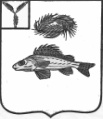 АДМИНИСТРАЦИЯДЕКАБРИСТСКОГО МУНИЦИПАЛЬНОГО ОБРАЗОВАНИЯЕРШОВСКОГО МУНИЦИПАЛЬНОГО РАЙОНА САРАТОВСКОЙ ОБЛАСТИПОСТАНОВЛЕНИЕот 11.11.2020 г.                                                        			 №   54О проекте бюджета Декабристского муниципального образования Ершовского муниципального района на 2021 годи плановый период на 2022 -2023 годы.	Руководствуясь ст.ст.173,174 Бюджетного кодекса Российской Федерации, администрация Декабристского муниципального образования Ершовского районаПОСТАНОВЛЕТ:1.Одобрить основные показатели прогноза социально-экономического развития на 2021-2023 годы по Декабристскому МО Ершовского муниципального района согласно приложению № 1.2. Утвердить проект среднесрочного финансового плана Декабристского МО Ершовского муниципального района на 2021-2023 годы согласно приложению №2.3. Внести проект решения «О бюджете Декабристского МО Ершовского муниципального района на 2021 год» по доходам в сумме 5054,5 тыс.руб. в т.ч. налоговые и неналоговые доходы  3349,3 тыс.руб., по расходам  5054,5 тыс.руб., дефицит 0,0 тыс.руб. в Совет Декабристского МО Ершовского района.4. Контроль за исполнением настоящего постановления оставляю за собой. Глава Декабристского МО                                               М.А. Полещук				 Приложение  № 2 к постановлениюадминистрации Декабристского МО  от 11.11.2020 № 54Среднесрочный финансовый план Декабристского МО Ершовского  районаСаратовской  области  на 2021 – 2023 годыТаблица № 1Основные параметры бюджета Декабристского МО Ершовского района                                                                                                                                                         (тыс. рублей)                                                                                                                           Таблица № 2 Объемы бюджетных ассигнований по главным распорядителямсредств бюджета муниципального образования по разделам, подразделам,целевым статьям и видам расходов классификации расходов бюджетов(тыс. руб.)Глава Совета Декабристского МО                                                          М.А.ПолещукN  
п/п                              Показатели                Очередной 
финансовый
год    2021Плановый периодПлановый периодN  
п/п                              Показатели                Очередной 
финансовый
год    2021  2022 год 2023 год1                                       2                              3            4          5   1. Доходы - всего:                          5054,55244,25319,9В том числе:                             Налоговые и неналоговые доходы           3349,33414,93488,2из них:                                  доходы   от   иной    приносящей    доход
деятельности                             Безвозмездные поступления                1705,21829,31831,72. Расходы - всего                          5054,55244,25319,9в том числе:                             межбюджетные трансферты  32,132,733,53. Профицит (+), дефицит (-)                -4. Источники   внутреннего    финансирования
дефицита бюджета                         -из них:                                  кредиты кредитных организаций            -получение                                -погашение                                 -бюджетные  кредиты  от  других   бюджетов
бюджетной системы Российской Федерации   -получение                                -погашение                                -иные источники внутреннего финансирования
дефицита бюджета                         -5. Предельный объем  муниципального внутреннего долга
на конец года                    1591,71691,91705,8Наименование главных распорядителей средств бюджета и мероприятийКодглавногораспоря-дителяРазделПодразделЦелеваястатьяВидрасходовОчередной финансовый год 2021Плановый периодПлановый периодНаименование главных распорядителей средств бюджета и мероприятийКодглавногораспоря-дителяРазделПодразделЦелеваястатьяВидрасходовОчередной финансовый год 20211-й год20222-й год2023Совет Декабристского МО732722,7722,7722,7Общегосударственные вопросы7320100722,7722,7722,7Функционирование высшего должностного лица субъекта Российской Федерации и муниципального образования7320102721,0721,0721,0Выполнение функций органами местного самоуправления7320102410 00 00000721,0721,0721,0Обеспечение деятельности представительного органа местного самоуправления7320102411 00 00000721,0721,0721,0Расходы на обеспечение деятельности главы   муниципального образования7320102411 00 02000721,0721,0721,0Расходы на выплаты персоналу в целях обеспечения выполнения функций государственными (муниципальными) органами, казенными учреждениями.7320102411 00 02000100721,0721,0721,0Расходы на выплаты персоналу государственных (муниципальных) органов7320102411 00 02000120721,0721,0721,0Функционирование законодательных (представительных) органов государственной власти и представительных органов муниципальных образований73201031,71,71,7Выполнение функций органами местного самоуправления7320103410 00 000001,71,71,7Обеспечение деятельности представительного органа местного самоуправления7320103411 00 000001,71,71,7Расходы на обеспечение функций центрального аппарата7320103411 00 022001,71,71,7Иные бюджетные ассигнования7320103411 00 022008001,71,71,7Уплата налогов, сборов и иных платежей7320103411 00 022008501,71,71,7Администрация Декабристского МО7094331,84521,54597,2Общегосударственные вопросы70901002152,42259,02334,7Функционирование Правительства Российской Федерации, высших исполнительных органов государственной власти субъектов Российской Федерации, местных администраций70901042129,42236,02331,7Выполнение функций органами местного самоуправления7090104410 00 000002097,32209,32298,2Обеспечение деятельности органов исполнительной власти7090104413 00 000002097,32203,32298,2Расходы на обеспечение функций центрального аппарата7090104413 00 022002027,32133,32228,2Расходы на выплаты персоналу в целях обеспечения выполнения функций государственными (муниципальными) органами, казенными учреждениями.7090104413 00 022001001662,31662,31662,3Расходы на выплаты персоналу государственных (муниципальных) органов7090104413 00 022001662,31662,31662,3Закупка товаров, работ и услуг для государственных (муниципальных) нужд7090104413 00 02200200365,0471,0565,9Иные закупки товаров, работ и услуг для обеспечения государственных (муниципальных) нужд7090104413 00 02200240365,0471,0565,9Уплата земельного налога, налога на имущество и транспортного налога органами местного самоуправления7090104413 00 0610070,070,070,0Иные бюджетные ассигнования7090104413 00 0610080070,070,070,0Уплата налогов, сборов и иных платежей7090104413 00 0610085070,070,070,0Предоставление межбюджетных трансфертов 7090104960 00 0000032,132,733,5Предоставление межбюджетных трансфертов из бюджетов поселений7090104961 00 0000032,132,733,5Межбюджетные трансферты, передаваемые бюджетам муниципальных районов из бюджетов поселений на осуществление части полномочий по решению вопросов местного значения соответствии с заключёнными соглашениями в части формирования и исполнения бюджетов поселений7090104961 00 0301032,132,733,5Межбюджетные трансферты7090104961 00 0301050032,132,733,5Иные межбюджетные трансферты7090104961 00 0301054032,132,733,5Резервные фонды70901113,03,03,0Программа муниципального образования70901113,03,03,0Развитие муниципального  управления муниципального образования до 2020года7090111770 00 000003,03,03,0подпрограмма « Управление муниципальными финансами в муниципальном образовании»7090111773 01000003,03,03,0Управление резервными средствами7090111773 01 000013,03,03,0Средства, выделяемые из резервного фонда муниципального образования7090111773 01 000013,03,03,0Иные бюджетные ассигнования7090111773 01 000018003,03,03,0Резервные средства7090111773 01 000018703,03,03,0Другие общегосударственные вопросы709011320,020,0Мероприятия в сфере приватизации и продажи муниципального имущества муниципального образования7090113440 00 0000020,020,0Оценка недвижимости, признания прав и регулирования отношений по муниципальной собственности7090113440 00 0660020,020,0Закупка товаров, работ и услуг для государственных (муниципальных) нужд7090113440 00 0660020020,020,0Национальная оборона7090200Мобилизационная и вневойсковаяподготовка7090203Осуществление переданных полномочий РФ7090203900 00 00000Осуществление переданных полномочий РФ за счет субвенций из федерального бюджета7090203902 00 00000Осуществление первичного воинского учета на территории, где отсутствуют военные комиссариаты7090203902 00 51180Расходы на выплаты персоналу в целях обеспечения выполнения функций государственными (муниципальными) органами, казенными учреждениями.7090203902 00 51180100Расходы на выплаты персоналу государственных (муниципальных) органов7090203902 00 51180120Национальная безопасность и правоохранительная деятельность709030043,05,05,0Обеспечение пожарной безопасности709031043,05,05,0Программа муниципального образования709031043,05,05,0Защита населения и территорий от чрезвычайных ситуаций , обеспечение пожарной безопасности в муниципальном  образовании на 2018- 2020 годы7090310820 00 0000043,05,05,0подпрограмма «Обеспечение пожарной безопасности на территории муниципального образования»7090310821 00 0110043,05,05,0Закупка товаров, работ и услуг для государственных (муниципальных) нужд7090310821 00 0110020043,05,05,0Иные закупки товаров, работ и услуг для обеспечения государственных (муниципальных) нужд7090310821 00 0110024043,05,05,0Национальная экономика70904001609,61730,71730,7Дорожное хозяйство (дорожные фонды)70904091609,61730,71730,7Программа муниципального образования70904091609,61730,71730,7Развитие транспортной системы на территории муниципального образования  до 2021 года7090409780 00 000001609,61730,71730,7Межбюджетные трансферты, передаваемые бюджетам  сельских поселений из бюджета муниципального района на осуществление части полномочий по решению вопросов местного значения в соответствии с заключенными соглашениями по дорожной деятельности в отношении дорог местного значения в границах населенных пунктов муници-пального образования7090409781 00 1010050,0подпрограмма « Повышение безопасности дорожного движения на территории муниципального образования»7090409781 00 1010050,0Межбюджетные трансферты, передаваемые бюджетам  сельских поселений из бюджета муниципального района на осуществление части полномочий по решению вопросов местного значения в соответствии с заключенными соглашениями по дорожной деятельности в отношении дорог местного значения в границах населенных пунктов муници-пального образования7090409781 00 1010020050,0подпрограмма «Капитальный ремонт, ремонт и содержание автомобильных дорог местного значения в границах населенных пунктов муниципального образования»7090409780 00 000001559,61730,71730,7Межбюджетные трансферты, передаваемые бюджетам сельских поселений из бюджета муниципального района на осуществление части полномочий по решению вопросов местного значения в соответствии с заключенными соглашениями по дорожной деятельности в отношении дорог местного значения в границах населенных пунктов муниципального образования7090409782 00 104001559,61730,71730,7Мероприятие «Капитальный ремонт, ремонт и содержание автомобильных дорог местного значения в границах населенных пунктов муниципального образования»7090409782 00 104101559,61730,71730,7Закупка товаров, работ и услуг для государственных (муниципальных) нужд7090409782 00 104102001559,61730,71730,7Иные закупки товаров, работ и услуг для обеспечения государственных (муниципальных) нужд7090409782 00 104102401559,61730,71730,7Жилищно –коммунальное хозяйство7090500450,0450,0450,0Коммунальное хозяйство7090502150,0150,0150,0Программа муниципального образования7090502150,0150,0150,0Обеспечение населения доступным жильем и развитие жилищной коммунальной инфраструктуры муниципального образования на 2018 -2020 годы7090502720 00 00000150,0150,0150,0подпрограмма «Обеспечение населения муниципального образования водой питьево-хозяйственного назначения »7090502726 00 01100150,0150,0150,0Обеспечение населения муниципального образования водой питьево-хозяйственного назначения7090502726 00 01100150,0150,0150,0Закупка товаров, работ и услуг для государственных (муниципальных) нужд7090502726 00 01100200150,0150,0150,0Иные закупки товаров, работ и услуг для обеспечения государственных (муниципальных) нужд7090502726 00 01100150,0150,0150,0Благоустройство7090503300,0300,0300,0Программа муниципального образования7090503300,0300,0300,0Благоустройство на территории муниципального образования 2020-2022 годы.7090503840 00 00000300,0300,0300,0подпрограмма «Уличное освещение»7090503840 00 01111100,0100,0100,0Закупка товаров, работ и услуг для государственных (муниципальных) нужд7090503840 00 01111200100,0100,0100,0Иные закупки товаров, работ и услуг для обеспечения государственных (муниципальных) нужд7090503840 00 01111100,0100,0100,0подпрограмма  «Развитие благоустройства на территории муниципального образования»7090503840 00 01113200,0200,0200,0Закупка товаров, работ и услуг для государственных (муниципальных) нужд7090503840 00 01113200200,0200,0200,0Иные закупки товаров, работ и услуг для обеспечения государственных (муниципальных) нужд7090503840 00 01113200,0200,0200,0Социальная политика709100076,876,876,8Пенсионное обеспечение709100176,876,876,8Программа муниципального образования709100176,876,876,8Социальная поддержка и социальное обслуживание граждан муниципального образования на 2017-2020 годы..7091001800 00 0000076,876,876,8подпрограмма  «Социальная поддержка граждан»7091001802 01 0000076,876,876,8Доплаты к пенсиям муниципальным служащим7091001802 01 0111176,876,876,8Социальное обеспечение и иные выплаты населению7091001802 01 0111130076,876,876,8Публичные нормативные социальные выплаты гражданам7091001802 01 0111131076,876,876,8Всего расходов:5054,55244,25319,9